ПРИЛОЖЕНИЕ 2к положению о порядке регистрации достижений/опыта молодых граждан, принимающих и изъявившихжелание принять участие в добровольческой (волонтерской) деятельности на территории Алтайского краяСОГЛАСИЕна обработку персональных данных  Иванов Иван Иванович	, зарегистрированный(-ая) по адресу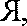 (Ф.И.О. полностью).     Алтайский край, г. Барнаул, проспект Ленина 1, д.1, кв.1, 658500____________________(индекс и адрес регистрации согласно паспорту)паспорт серии 1111 _№111111 выдан ГУ МВД России по Алтайскому краю, 01.01 2021	(орган, выдавший паспорт и дата выдачи)являясь работником/учащимся АлтГТУ им. И.И. Ползунова	(полное наименование организации)находящейся по адресу: г. Барнаул, проспект  Ленина, 46	, своей волей и в своем интересе выражаю согласие на обработку моих персональных данных Оператором в целях информационного обеспечения для формирования общедоступных источников персональных данных (справочников, адресных книг, баз данных, информации в СМИ и на сайте организации и т.д.), включая выполнение действий по сбору, записи, систематизации, накоплению, хранению, уточнению (обновлению, изменению), извлечению, использованию, передаче (распространению, предоставлению, доступу), обезличиванию, блокированию, удалению, уничтожению моих персональных данных, входящих в следующий перечень общедоступных сведений:Фамилия, имя, отчество (при наличии)Рабочий номер телефона и адрес электронной почты.Сведения об организации.Иные сведения, специально предоставленные мной для размещения в общедоступных источниках персональных данных.Обработка персональных данных Оператором возможна как с использованием автоматизации, так и без использования таких средств.Для целей обеспечения соблюдения законов и иных нормативных правовых актов в рамках регистрации и учета достижений/опыта молодых граждан, принимающих и изъявивших желание принять участие в добровольческой (волонтёрской) деятельности на территории Алтайского края выражаю согласие на поступление и передачу моих персональных данных путем подачи и получения запросов из органов местного самоуправления, государственных органов и организаций (для этих целей дополнительно к общедоступным сведениям могут быть получены или переданы сведения о дате рождения, паспортных данных, месте работы).Вышеприведенное согласие на обработку моих персональных данных представлено на основании Федерального закона от 27.07.2006 № 152-ФЗ «О персональных данных» (далее —«Федеральный закон»). в соответствии с которыми обработка персональных данных, осуществляться на основе Федерального закона может осуществляться Оператором без моего дополнительного согласия.Настоящее согласие вступает в силу с момента его подписания и действует в течение 5 (пяти) лет, но может быть мною отозвано путем подачи Оператору письменного заявления. 		20    г.                  (подпись Волонтера) Иванов Иван Иванович_____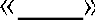 (подпись и фамилия, имя, отчество (npи наличии)прописью полностью)                                                                                   (подпись Представителя) ФИО (если нет 18 лет Волонтёру)____(подпись и фамилии, имя, отчество (при наличии) законного представителяпрописью полностью)*заполняется для лиц, не достигших 18-летнего возраста